ReadabilitySince Adult Educators might be use a variety of sources for reading materials for their students, determining the Readability of the material could be important. Here are a few on-line (free) tools that can help identify Readability & Levels:Lexile Framework for Readinghttps://lexile.com/educators/measuring-growth-with-lexile/lexile-measures-grade-equivalentsMatching Lexile Measures to Grade RangesLexile measures provide an alternative & possibly more useful-measure of reading ability than grade-equivalent scores. You can use Lexile measures to find reading material to meet & challenge individual student reading abilities.Lexile measures help you measure & forecast reader growth. Scholastic & Lexilewww.scholastic.com/parents/resources/article/book-selection-tips/lexile-levels-made-easy The ideal for both reader & text is to match both their assessed Lexile measure. The site provides detail on:How It WorksDetermining Student’s Lexile Level (Child’s*)Determining Book’s Lexile LevelLexile Levels in PracticeHow to Find Books on Student’s Lexile Level (Child’s*){A Note: This might be a great list to share with students’ who are parents; to help them choose books that match their children’s, ongoing, reading activities}Measure Text Readabilityhttps://readable.io/testType in text (or paste), click “Measure Readability” & on right side collection of statistics & scores including various Reading Measures, Word & Syllable Counts, Keyword Density & More are shown. Readability Formulaswww.readabilityformulas.com/free-readability-formula-tests.phpUses a sample of 150-3,000 words & seven tools:The Flesch Reading Ease formulaThe Flesch-Kincade Grade LevelThe Fog Scale (Gunning FOG Formula)The SMOG IndexThe Coleman-Liau Index2.2018 p.colavito, Central-Southern RAENTABE/Lexile Comparison Chart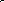 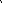 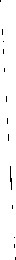 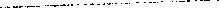 Lexile range is 100 points below Lexile measure & 50 points above.Student may experience frustration when reading material more than 50L above their Lexile measure. Reading within his/her Lexile range will likely lead to growth.TABE ScoreLexile MeasureLexile Range12.91500L1400L-1550L12.91370L1270L-1420L11.81300L1200L-1350L10.91250L1150L-1300L10.51205L1105L-1255L9.41160L1060L-1210L9.01125L1025L-1175L8.51090L990L-1140L8.01055L955L-1105L7.61025L925L-1075L7.2995L895L-1045L6.6970L870L-1020L6.4940L840L-990L6.2915L815L-965L5.9885L785L-935L